GUILLERMO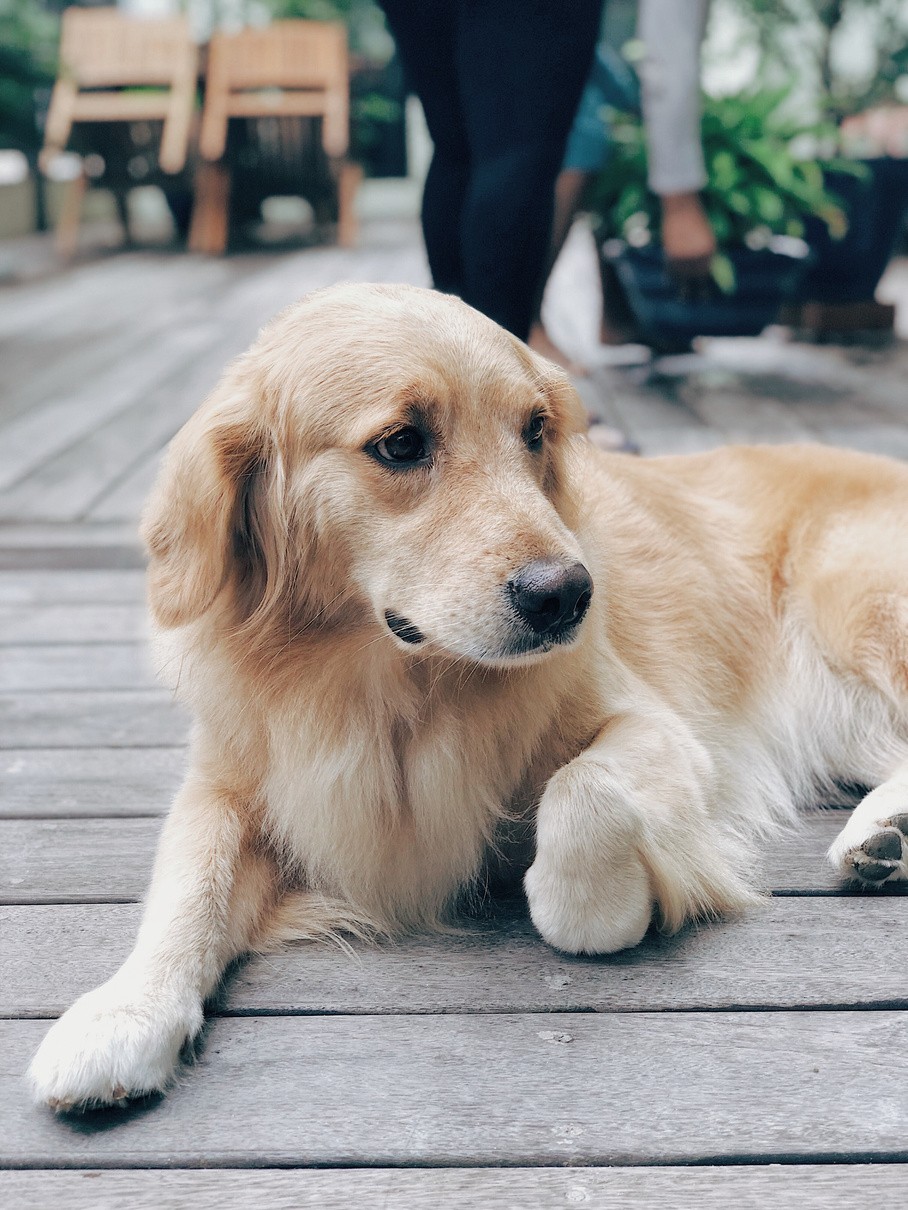 Breed: Labrador Color: Golden brown Collar: YellowGuillermo has been missing since 4 January 2030 and was last seen at Grise Fiord Park.